    ҠАРАР					           	           ПОСТАНОВЛЕНИЕ    30 май 2018 й.                         №38                              30 мая 2018 г.О внесении изменений в постановление №13  от 13 марта 2014 г. «Об утверждении Положения об оплате труда главы сельского поселения, муниципальных служащих и работников, осуществляющих техническое обеспечение администрации сельского поселения Мичуринский сельсовет  муниципального района Шаранский район Республики Башкортостан» В  целях реализации Постановления Правительства Республики Башкортостан от 28.05.2018 № 2340 «О внесении изменений в нормативы  расходов на оплату труда в органах местного самоуправления в Республике Башкортостан», постановляю:    1.   Внести изменения в постановление №13  от 13 марта 2014 г. «Об утверждении Положения об оплате труда главы сельского поселения, муниципальных служащих и работников, осуществляющих техническое обеспечение администрации сельского поселения Мичуринский сельсовет  муниципального района Шаранский район Республики Башкортостан»,   а)п.1 р.1 изложив в следующей редакции:      Денежное содержание главы сельского поселения, возглавляющего местную администрацию и исполняющего полномочия председателя представительного органа сельского поселения состоит из ежемесячного денежного вознаграждения и ежемесячного денежного поощрения в размере двух  ежемесячных вознаграждений, единовременной выплаты  при предоставлении ежегодного оплачиваемого отпуска, материальной помощи.б) п.п.5 п.5 р.1 изложить в следующей редакции:     Муниципальным служащим выплачивается ежемесячное денежное поощрение в размере 2 должностных окладов. в) приложение №1 к указанным нормативам изложить в следующей редакции: (прилагается)2. Контроль за выполнением данного решения возложить на управляющего делами администрации сельского поселения Мичуринский сельсовет Низаеву А.И.3.  Настоящее решение вступает в силу с 1 мая 2018 г.Глава сельского поселения                                                       В.Н.Корочкин                                                                                                 Приложение № 1                                                                                                  к постановлению    №38 от                                                                                                  30.05.2018 г.                    Предельные нормативыразмеров должностных окладов (денежного вознаграждения) и ежемесячного денежного поощрения лиц, замещающих муниципальные должности  сельского поселения Мичуринский сельсовет муниципального района Шаранский район Республики Башкортостан(6 группа)РАЗДЕЛ 1Администрация сельского поселения Мичуринский сельсовет муниципального района Шаранский район Республики БашкортостанаБАШКОРТОСТАН РЕСПУБЛИКАҺЫШаран районымуниципаль районыныңМичурин ауыл  советыауыл  биләмәһе хакимиәте452638, Мичуринск ауылы, Урман-парк урамы ,  12тел.(34769)  2-44-48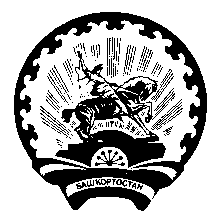 РЕСПУБЛИКА БАШКОРТОСТАН Администрация сельского поселенияМичуринский сельсоветмуниципального районаШаранский район  452638,с. Мичуринск, ул. Лесопарковая ,12  тел.(34769) 2-44-48№Наименование должностиДолжностной оклад (денежное вознаграждение), руб.1Глава сельского поселения123543Управляющий делами33234Специалист 1 категории2692